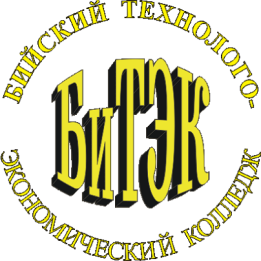 Автономная некоммерческая профессиональная образовательная организация«Бийский технолого-экономический колледж»Рабочая программа учебной дисциплиныОП. 10 СтатистикаДля специальности 40.02.01. «Право и организация социального обеспечения»Бийск 2021 г.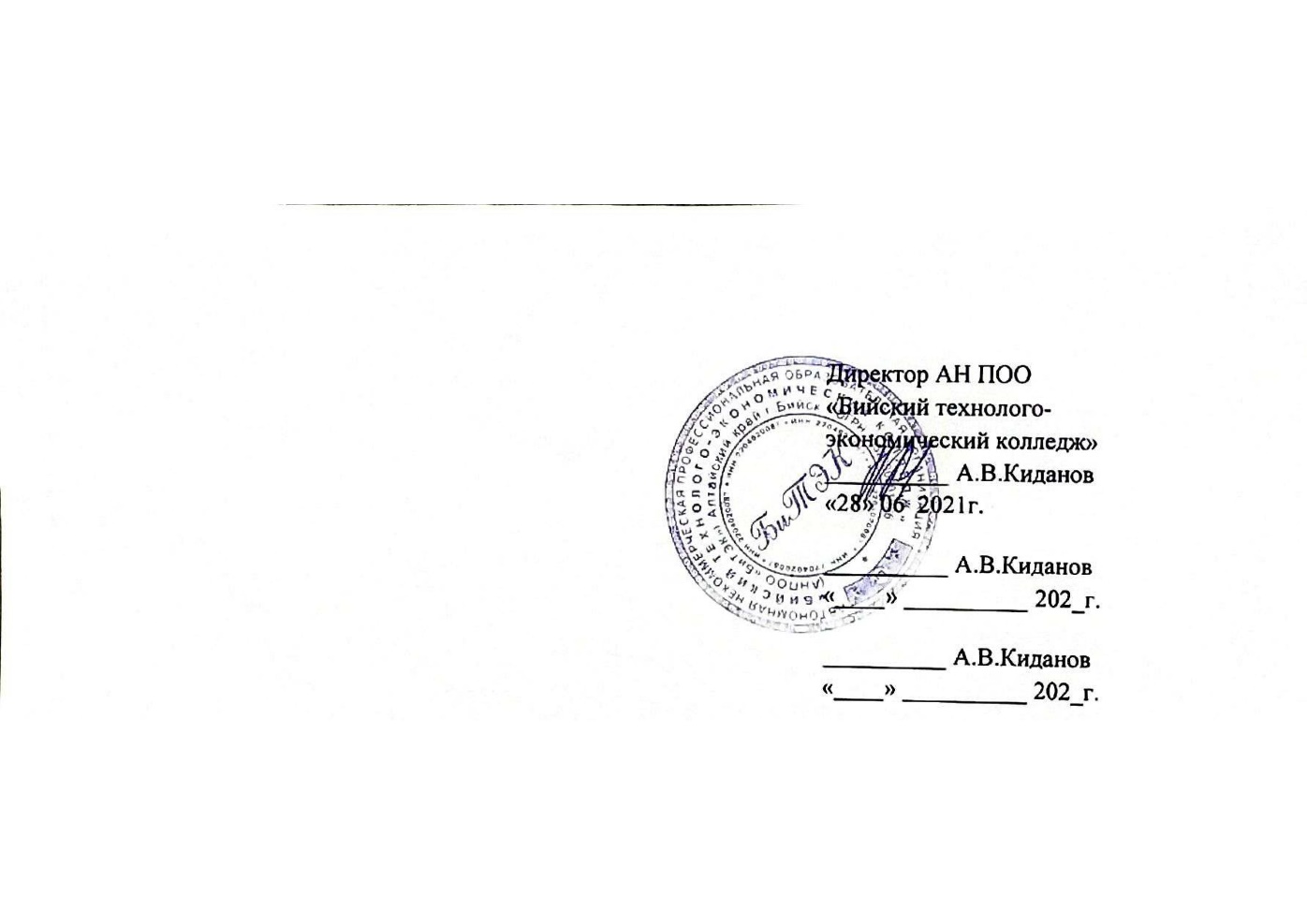 Рабочая программа дисциплины ОП. 10 Статистика соответствует федеральному государственному образовательному стандарту в части требований к результатам освоения основной образовательной программы базовой подготовки в предметной области Статистика специальности 40.02.01. «Право и организация социального обеспечения».Организация – разработчик: Автономная некоммерческая профессиональная образовательная организация «Бийский технолого-экономический колледж».Разработчик: Кислова Н.В. преподаватель АН ПОО «Бийский технолого-экономический колледж».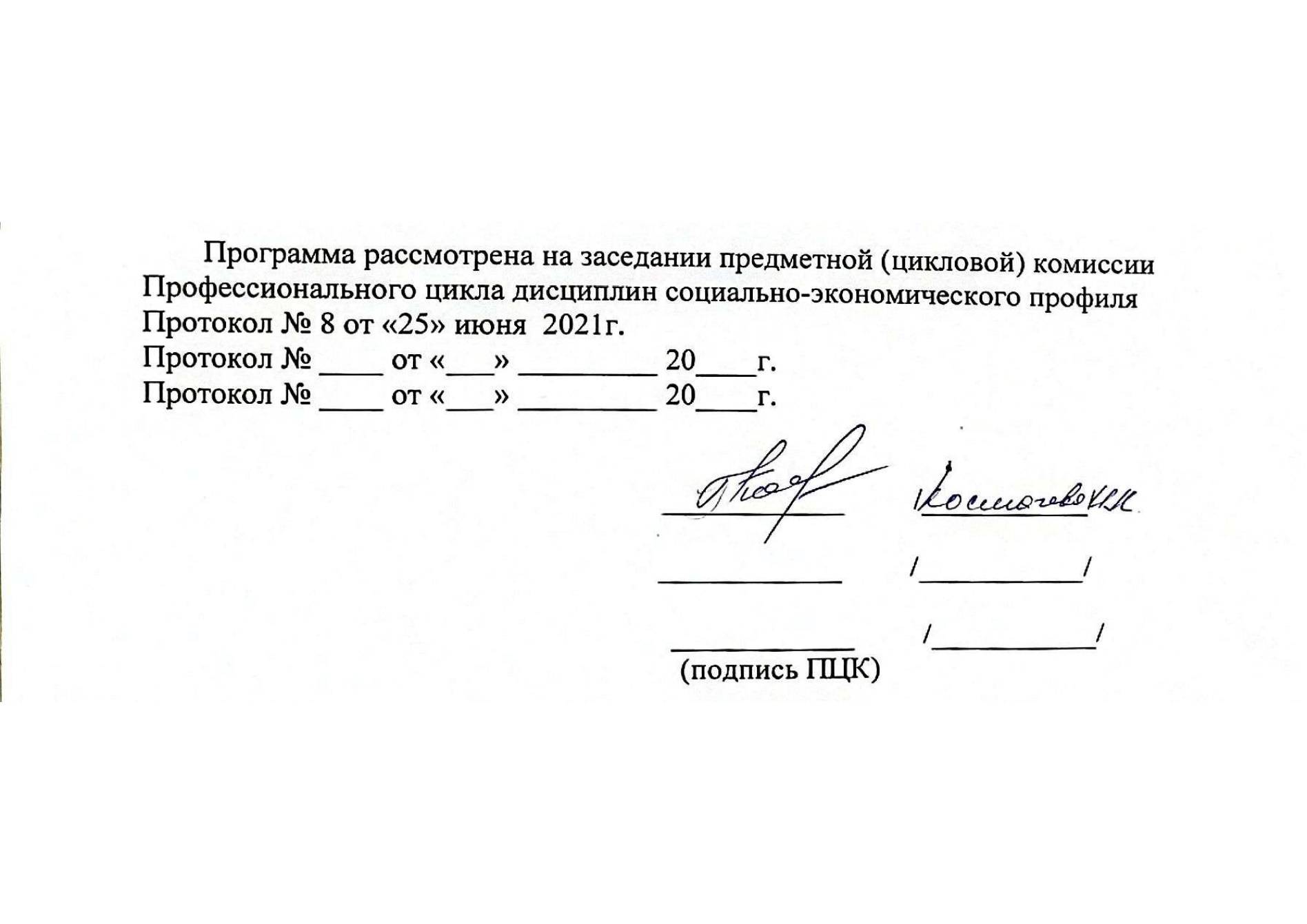 СОДЕРЖАНИЕПАСПОРТ РАБОЧЕЙ ПРОГРАММЫ УЧЕБНОЙ ДИСЦИПЛИНЫ ОП.10 «СТАТИСТИКА»1.1. Область применения рабочей программа Рабочая программа учебной дисциплины ОП.10. Статистика является частью основной профессиональной образовательной программы (далее ОПОП) в соответствии с ФГОС СПО по специальности 40.02.01. Право и организация социального обеспечения (базовый уровень).1.2. Место дисциплины в структуре основной профессиональной образовательной программы: Учебная дисциплина ОП.10. Статистика является частью основной профессиональной образовательной программы и относится к общепрофессиональным дисциплинам профессионального цикла.1.3. Цели и задачи дисциплины – требования к результатам освоения дисциплины:В результате освоения учебной дисциплины обучающийся долженЗнать: - законодательную базу об организации государственной статистической отчетности и ответственности за нарушение порядка ее представления; - современную структуру органов государственной статистики;-источники учета статистической информации;- экономико -статистические методы обработки учетно -статистической информации; -статистические закономерности и динамику социально -экономических процессов, происходящих в стране. Уметь: собирать и обрабатывать информацию, необходимую для  ориентации в своей профессиональной деятельности, оформлять в виде таблиц, графиков и диаграмм  статистическую информацию, исчислять основные статистические показатели, проводить анализ статистической информации и делать  соответствующие выводы. Владеть методами эконометрического моделирования и прогнозирования социально-экономических процессов и явлений.Приобрести опыт анализа рядов динамики и их моделирования,   прогнозирования значений социально-экономических показателей, характеризующих состояние и развитие анализируемой системы.Процесс изучения дисциплины направлен на формирование элементов следующих компетенций в соответствии с ФГОС СПО и ППССЗ по данной специальности:а) общих (ОК):ОК 2. Организовывать собственную деятельность, выбирать типовые методы и способы выполнения профессиональных задач, оценивать их эффективность и качество.ОК 3. Принимать решения в стандартных и нестандартных ситуациях и нести за них ответственность.ОК 4. Осуществлять поиск и использование информации, необходимой для эффективного выполнения профессиональных задач, профессионального и личностного развития.ОК 5. Использовать информационно-коммуникационные технологии в профессиональной деятельности.б)профессиональных (ПК):ПК 1.4. Осуществлять установление (назначение, перерасчет, перевод), индексацию и корректировку пенсий, назначение пособий, компенсаций и других социальных выплат, используя информационно-компьютерные технологии1.4. Рекомендуемое  количество часов на освоение программы дисциплины:максимальной учебной нагрузки обучающегося  90 часов, в том числе: обязательной аудиторной учебной нагрузки обучающегося 60часов; самостоятельной работы обучающегося 30часов.СТРУКТУРА И СОДЕРЖАНИЕ УЧЕБНОЙДИСЦИПЛИНЫ2.1. Объемучебнойдисциплиныи виды учебнойработы2.2. Тематический план и содержание учебной дисциплины«ОП.10СТАТИСТИКА»Для характеристикиуровняосвоенияучебногоматериала используютсяследующие обозначения:– ознакомительный(узнавание ранее изученныхобъектов,свойств);– репродуктивный (выполнение деятельности по образцу,инструкцииилиподруководством)– продуктивный(планирование и самостоятельное выполнение деятельности,решениепроблемных задач)3. УСЛОВИЯ РЕАЛИЗАЦИИ УЧЕБНОЙ ДИСЦИПЛИНЫ3.1. Требования к минимальному материально-техническому обеспечениюРеализация программы  дисциплины  требует наличия  учебного кабинета статистики.Оборудование учебного кабинета:Посадочные места по количеству обучающихся;Рабочее место преподавателя;Комплект учебно-наглядных пособий «Статистика»;Комплект электронных презентацийКомплект учебно – методической документацииМетодические пособия.Технические средства обучения:КомпьютерыПринтерСканерПроекторПрограммное обеспечение общего назначения:Табличный редактор MS Excel3.2. Информационное обеспечение обученияПеречень рекомендуемых учебных изданий, интернет-ресурсов, дополнительной литературы:Основные источники:Статистика: Учебник для студентов учреждений СПО/ Под ред. В.С. Мхитаряна.- М.: Издательский центр «Академия», 2010.- 372с.  Дополнительные источники:Рафикова Н.Т. Основы статистики: Учеб. пособие.-  М.: Финансы и статистика, 2005. – 352 с..Интернет-ресурсы: (Перечень адресов интернет-ресурсов с кратким описанием)  1.  http:// www.gks.ru (государственный комитет РФ по статистике)  2.  http:// www.cbr.ru (Центральный банк РФ)  3.  http:// www.minfin.ru (Министерство финансов РФ)  4.  http:// www.micex.ru (ММВБ)  5.  http:// www.akm.ru (АК&М)  6.  http:// www.rbc.ru (РосБизнесКонсалтинг)  7.  http:// www.nalog.ru (Министерство РФ по налогам и сборам)8.  http:// www.rts.ru (РТС)  4. КОНТРОЛЬ И ОЦЕНКА РЕЗУЛЬТАТОВ ОСВОЕНИЯ ДИСЦИПЛИНЫ Контроль и оценка результатов освоения дисциплины осуществляется преподавателем в процессе проведения контрольных работ и практических занятий, а также выполнения обучающимися индивидуальных заданий, проектов. Уровень подготовки обучающихся по результатам текущего контроля успеваемости, дифференцированном  зачете,  по  учебной  дисциплине  определяется  оценками  5 «отлично», 4 «хорошо», 3 «удовлетворительно», 2 «неудовлетворительно»:  Оценка  5  «отлично»  ставится  обучающемуся,  усвоившему  взаимосвязь  основных понятий  учебной  дисциплины  в  их  значении  для  приобретаемой  специальности, проявившим творческие способности в понимании, изложении и использовании учебно-программного материала. Оценка 4 «хорошо» выставляется студенту, обнаружившему полное знание учебно-программного материала,  успешно  выполнившему  практические  задания,  максимально приближенные  к  будущей  профессиональной  деятельности  в  стандартных  ситуациях, усвоившему основную рекомендованную литературу.Оценка  3  «удовлетворительно»  выставляется  обучающемуся,  обнаружившему знание  основного  учебно-программного  материала  в  объеме,  необходимом  для дальнейшей  учебы  и  предстоящей  работы  по  специальности,  справляющемуся  с выполнением заданий, предусмотренных программой.  Оценка  2  «неудовлетворительно»  выставляется  обучающемуся,  обнаружившему знание  основного  учебно-программного  материала  в  объеме,  недостаточном  для дальнейшей  учебы  и  предстоящей  работы  по  специальности,  не  справляющемуся самостоятельно с выполнением заданий, предусмотренных программой.1.ПАСПОРТ  РАБОЧЕЙ  ПРОГРАММЫ УЧЕБНОЙ ДИСЦИПЛИНЫ62.СТРУКТУРА И СОДЕРЖАНИЕ УЧЕБНОЙ ДИСЦИПЛИНЫ83.УСЛОВИЯ РЕАЛИЗАЦИИ УЧЕБНОЙ ДИСЦИПЛИНЫ124.КОНТРОЛЬ И ОЦЕНКА РЕЗУЛЬТАТОВ ОСВОЕНИЯ УЧЕБНОЙ ДИСЦИПЛИНЫ13Вид учебнойработыВид учебнойработыВид учебнойработыОбъем часовМаксимальнаяучебная нагрузка (всего)Максимальнаяучебная нагрузка (всего)Максимальнаяучебная нагрузка (всего)90Обязательная аудиторнаяучебнаянагрузка(всего)Обязательная аудиторнаяучебнаянагрузка(всего)Обязательная аудиторнаяучебнаянагрузка(всего)60в том числе:в том числе:в том числе:Лабораторные работыЛабораторные работыЛабораторные работы–Теоретические занятияТеоретические занятияТеоретические занятия40Практические занятияПрактические занятияПрактические занятия20Контрольные работыКонтрольные работыКонтрольные работы–Курсовая работа (проект) (если предусмотрено)Курсовая работа (проект) (если предусмотрено)Курсовая работа (проект) (если предусмотрено)–Самостоятельная работа обучающегося(всего)Самостоятельная работа обучающегося(всего)Самостоятельная работа обучающегося(всего)30в том числе:в том числе:в том числе:самостоятельная	работа	над	курсовой	работойпредусмотрено)(проектом)(не–индивидуальные заданиявнеаудиторная самостоятельная работаиндивидуальные заданиявнеаудиторная самостоятельная работаиндивидуальные заданиявнеаудиторная самостоятельная работааттестация в форме дифференцированного зачетааттестация в форме дифференцированного зачетааттестация в форме дифференцированного зачетааттестация в форме дифференцированного зачетаНаименование разделов и темСодержание учебного материала, лабораторные работы и практические занятия, самостоятельная работа студентов, курсовая работа (проект)ОбъемчасовУровеньусвоения1234Раздел 1. Предмет, методология и задачи статистики в РФ и ее организация.Раздел 1. Предмет, методология и задачи статистики в РФ и ее организация.Содержаниеучебногоматериала10Раздел 1. Предмет, методология и задачи статистики в РФ и ее организация.Статистика как наука и предмет ее изученияМетодология статистической наукиМежпредметные связи и структура статистической наукиОсновные задачи статистики в РФ и ее организация. Компьютерные программы статистического анализа10Раздел 1. Предмет, методология и задачи статистики в РФ и ее организация.Лабораторная работаРаздел 1. Предмет, методология и задачи статистики в РФ и ее организация.Практическое занятиеРаздел 1. Предмет, методология и задачи статистики в РФ и ее организация.Контрольная работа Раздел 1. Предмет, методология и задачи статистики в РФ и ее организация.Самостоятельная работа студентов:Доклад на одну из тем по выбору.Эволюция статистической методологииСтатистика  объектов нечисловой природыСравнительный анализ пакетов прикладных статистических программСтруктура и функции Госкомстата РФ2Раздел 2. Статистическое наблюдениеРаздел 2. Статистическое наблюдениеСодержаниеучебногоматериала8Раздел 2. Статистическое наблюдениеСодержание и этапы статистического наблюденияИсточники статистической информацииОрганизационные формы, виды и способы статистического наблюденияВыборочное наблюдение. Точность наблюдения8Раздел 2. Статистическое наблюдениеЛабораторная работаРаздел 2. Статистическое наблюдениеПрактическое занятиеРаздел 2. Статистическое наблюдениеКонтрольная работа  Раздел 2. Статистическое наблюдениеСамостоятельная работа студентов: Изучить и законспектировать тему Невероятностные методы формирования выборочной совокупности2Раздел 3. Методы обработки и анализа статистической информацииСодержание учебного материала14Раздел 3. Методы обработки и анализа статистической информацииСодержание, задачи и виды статистической сводкиСущность, задачи и этапы проведения статистической группировкиПринципы построения статистической таблицыВиды статистическихг руппировокОпределение числа групп и границ интерваловСопоставимость статистических группировок. Вторичная группировкаСущность, виды и графическое изображение ряда распределения14Раздел 3. Методы обработки и анализа статистической информацииЛабораторная работаРаздел 3. Методы обработки и анализа статистической информацииПрактическое занятие № 1. Сущность этапы и задачи статистической сводки и группировки.Практическое занятие № 2. Построение и анализ таблиц и графиков в статистикеПрактическое занятие № 3. Построение, анализ и графическое изображение рядов распределения6Раздел 3. Методы обработки и анализа статистической информацииКонтрольная работа  Раздел 3. Методы обработки и анализа статистической информацииСамостоятельная работа студентов: Изучить тему «Основные классификации, группировки и номенклатуры в экономической статистике»2Раздел 4. Статистические показателиСодержание учебного материала20Раздел 4. Статистические показателиСущность и виды статистических показателейАбсолютные статистические показателиОтносительные статистические показателиСредние величиныСтруктурные средние величины и другие структурные показателиПоказатели вариацииГрафическое представление статистических данных. 20Раздел 4. Статистические показателиЛабораторная работаРаздел 4. Статистические показателиПрактическое занятие № 4. Определение среднего уровня изучаемого явления  и анализ полученных результатовПрактическое занятие № 5. Оценка степени вариации изучаемого признакаПрактическое занятие № 6. Анализ структуры вариационных рядов распределения. Графическое изображение полученных результатовПрактическое занятие № 7. Анализ динамики изучаемых явлений8Раздел 4. Статистические показателиКонтрольная работа  2Раздел 4. Статистические показателиСамостоятельная работа студентов: Реферат на тему Использование статистических законов распределения для описания экономических явлений Статистические показатели. Изучить тему Ряды распределения и критерии согласияИзучить тему "Статистическое изучение социальной структуры общества"6Раздел 5 Теория выборочного наблюденияСодержаниеучебногоматериала10Раздел 5 Теория выборочного наблюденияНекоторые сведения из теории вероятностейВыборочные аналоги параметров генеральной совокупностиОсновные способы формирования выборочной совокупности  Определение объема выборки10Раздел 5 Теория выборочного наблюденияЛабораторная работаРаздел 5 Теория выборочного наблюденияПрактическое занятиеРаздел 5 Теория выборочного наблюденияКонтрольная работа  Раздел 5 Теория выборочного наблюденияСамостоятельная работа студентов: Интервальная оценка статистических показателей в сложных выборочных наблюдениях.Проверка статистических гипотез по результатам выборочного наблюдения. Оценка результатов выборочного наблюдения для атрибутивных признаков.6Раздел 6 Индексы в статистикеСодержаниеучебногоматериала8Раздел 6 Индексы в статистикеСущность и роль экономических индексов.Индивидуальные и общие индексы. Агрегатные индексы. Средние индексы. Средние арифметические и средние гармонические индексы.  Пространственно-территориальные индексы.8Раздел 6 Индексы в статистикеЛабораторная работаРаздел 6 Индексы в статистикеПрактическое занятие №8. Изучение структурных сдвигов и факторный анализ на основе индексного метода2Раздел 6 Индексы в статистикеКонтрольная работа  Раздел 6 Индексы в статистикеСамостоятельная работа студентов: Проанализировать тему: Статистический анализ производительности труда с помощью индексного метода" Подготовить доклад2Раздел 7. Статистический анализ взаимосвязейРаздел 7. Статистический анализ взаимосвязейСодержание учебного материала6Раздел 7. Статистический анализ взаимосвязейСущность и виды взаимосвязей в статистикеМетоды выявления наличия связиКорреляционный анализ взаимосвязи количественных признаковКорреляционный анализ признаков, выраженных в шкале порядка (ранговая корреляция) 6Раздел 7. Статистический анализ взаимосвязейЛабораторная работаРаздел 7. Статистический анализ взаимосвязейПрактическое занятие .Раздел 7. Статистический анализ взаимосвязейКонтрольная работаРаздел 7. Статистический анализ взаимосвязейСамостоятельная работа студентов: изучение темы «Использование факторного анализа в статистическом анализе взаимосвязей».2Раздел 8 Статистический анализ динамики социально-экономических явленияСодержание учебного материала14Раздел 8 Статистический анализ динамики социально-экономических явленияСущность, виды и структура ряда динамики. Методологические вопросы построенияСтатистические показатели анализа динамикиТренд. Методы выявления ТрендаОценка адекватности и точности выбранных моделей14Раздел 8 Статистический анализ динамики социально-экономических явленияЛабораторная работаРаздел 8 Статистический анализ динамики социально-экономических явленияПрактическое занятие № 9. Выявление и анализ основной тенденции в рядах динамикиПрактическое занятие № 10. Разработка программы и организационного плана проведения выборочного наблюдения в соответствии с поставленными целями4Раздел 8 Статистический анализ динамики социально-экономических явленияКонтрольная работа  Раздел 8 Статистический анализ динамики социально-экономических явленияСамостоятельная работа студентов: Изучить тему "Анализ динамики численности населения"Проанализировать тему "Прогноз численности населения с учётом сезонных миграций"4Всего:Всего:90Результаты обучения (освоенные умения, усвоенные знания)Формы и методы контроля и оценки результатов обученияВ результате изучения дисциплины Статистика студент должен: уметь: -  собирать и обрабатывать информацию, необходимую для ориентации в своей профессиональной деятельности; - оформлять в виде таблиц, графиков и диаграмм статистическую информацию;  - исчислять основные статистические показатели; проводить анализ статистической информации и делать соответствующие выводы;Формы и методы контроля результатов обучения: − опрос по темам; − подготовка рефератов; − выполнение практических заданий; - выполнение тестовых заданий. Промежуточный контроль в форме  дифференцированного зачета В результате изучения дисциплины Статистика студент должен: знать:  - законодательную базу об организации государственной статистической отчетности и ответственности за нарушение порядка ее представления;  - современную структуру органов государственной статистики;  - источники учета статистической информации; - экономико-статистические методы обработки учетно-статистической информации;  - статистические закономерности и динамику социально-экономических процессов,   происходящих в странеФормы и методы контроля результатов обучения: − опрос по темам; − подготовка рефератов; − выполнение практических заданий; - выполнение тестовых заданий. Промежуточный контроль в форме  дифференцированного зачета 